si Vás dovolujeme pozvat na seminář„Participace dítěte v situaci hodnocení a intervence ohroženého dítěte“Akreditace náleží společnosti NIDAR MPSV ČR: Participace dítěte v situaci hodnocení a intervence ohroženého dítěte (8 hodin). Číslo akreditace: A2022/0247-SP/PC – akreditace pouze MPSVAnotaceKurz je určen sociálním pracovníkům v oblasti sociálních služeb i sociálně-právní ochrany dětí, za účelem zvýšení participace dětí v záležitostech, které se jich týkají v souladu s Úmluvou o právech dítěte. Kurz se zaměřuje na především na psychosociální rozměr tohoto tématu se ve specifické situaci hodnocení a intervence v případech podezření na ohrožení dítěte. Jedná se o zejména otázky věkových specifik, účast dítěte na případových konferencí, podpora účasti dítěte při tvorbě a revizi IPOD (individuální plán ochrany dítěte), jakožto i situace, kdy je v důsledku detekovaného vážného ohrožení dítě odebráno z péče rodičů a je umístěno do náhradního výchovného prostředí.  Dále jsou účastníci kurzu seznámeni se základními komunikačními dovednostmi a systémovými opatřeními pro zvyšování participace dítěte (uspořádání prostor, organizace času, ochrana dítěte před duplicitními úkony, participace dětí v kontaktu s kolizním opatrovníkem a soudem, včetně specifik participace dětí v průběhu výkonu rozhodnutí atp.).Součástí ceny je osvědčení o absolvování semináře, materiály k tématu v elektronické podobě a drobné občerstvení v průběhu semináře (nealko, káva, slané, sladké).Jak se přihlásit:  	Zaplaťte účastnický poplatek a vyplňte přihlašovací formulář, prostřednictvím našich webových stránek www.topseminare.cz . Úředníci ÚSC mohou realizovat platbu za seminář až po obdržení faktury po semináři. Nejasnosti a dotazy rádi vyřídíme telefonicky či emailem (kontakty viz výše nebo na webových stránkách). Ve lhůtě tři dny a méně před konáním akce není možné zrušit účast na semináři. Kdykoli je možné nahlásit náhradníka na info@topseminare.cz. Zaplacení a smluvní podmínky: Úhradu semináře proveďte na náš účet č. 5000500032/5500 Raiffeisen Bank, neopomeňte uvést správný variabilní symbol. Daňový doklad obdrží účastníci v den konání semináře. V případě neúčasti se vložné nevrací, ale je možné poslat náhradníka             TOP Semináře s.r.o.,Vzdělávací agenturaAkreditace programů MPSV a MV ČRZátiší 476/12, Ostrava – Svinov, 721 00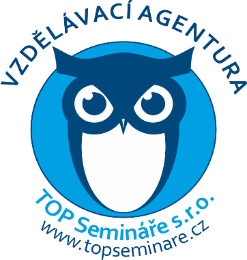 IČ: 06546897 Mobil:602 707 481, E-mail: info@topseminare.czvíce informací na: www.topseminare.czParticipace dítěte v situaci hodnocení a intervence ohroženého dítěteParticipace dítěte v situaci hodnocení a intervence ohroženého dítěteAkreditace: MPSV: A2022/0247-SP/PC (8. vyučovacích hodin) prezenční forma
Variabilní symbol: 20241109Přednáší: Prof. Doc PhDr. et PhDr. Radek Ptáček Ph.D., MBA., - působí na Psychiatrické klinice 1LF UK a VFN v Praze, asociovaný člen Státní univerzity v New Yorku. Absolvent řady stáží v Evropě i v USA. Publikoval více než 100 původních prací. Termín konání: 8.11. 2024 (pátek) od 8,30 hod. (prezence od 8,00hod – 8,30 hod.)
Místo konání: Cena:2 290 Kč / osobaOrganizace: TOP. Semináře s.r.o.  IČ: 06546897